ПЕРВЫЕ ШАГИ СТУДЕНТА ИНСТИТУТА ЛИНГВИСТИКИ И МЕЖДУНАРОДНЫХ КОММУНИКАЦИЙВсе самое трудное для Вас закончилось, а самое сложное, но очень интересное еще впереди!ГОТОВО!  ДОБРО ПОЖАЛОВАТЬ В СТУДЕНЧЕСКУЮ ЖИЗНЬ!1ШАГ25 АВГУСТА 2017 ГОДА9.00 – 14.00 – заселение в студенческий городок Университета (общежитие №7, пр. Ленина, 80),  для нуждающихся в общежитии. Нуждающимся в общежитии с собой иметь: Паспорт (оригинал)4 фотографии (3*4)Оригинал и копия медицинской справки форма №086 (обязательно!)Для поселения иностранных граждан дополнительно иметь:Миграционная картаСтраховой медицинский полис (ауд. 351, главного корпуса, стоимость приблизительно 2500 рублей).Процедура заселения:Прибываете по адресу: 454080, г. Челябинск, проспект им. Ленина, 76 Главный корпус (восточное крыло), Институт лингвистики и международных коммуникаций ЮУрГУ, каб. 154 В 9.00 собираемся организованной группой и все вместе шагаем в общежитие, к коменданту общежития №7 Юлии Владимировне  (каб. 611).Знакомство с комендантом;Ознакомление с правила проживание;Оформление временных пропусков;Распределение по комнатам;Обустройство в комнате до 14.00!Телефоны: +7 (351) 2679903 или +7 (351) 2679131	Процедуры поселения планируем завершить к 14.00!  Пожалуйста, рассчитайте свое время в пути, силы и возможности, чтобы не нарушить дальнейшего режима работы! 2ШАГ25 АВГУСТА 2017 ГОДА14.00 – организационное собрание абитуриентов и их родителей в конференц-зале Университетского комплекса «Сигма» по адресу: проспект Ленина, 78 «В» Университетский комплекс «Сигма», 2 этаж - конференцзал.Встреча с администрацией Института лингвистики и международных коммуникаций (заведующие кафедрами);Встреча с представителем культурно-досуговой деятельности Университета (Филипчук С.В.);Встреча с заместителем декана факультета военной подготовки (Крикунов К.Н.);Встреча с представителем профкома студентов. Регистрация на адаптационные сборы3ШАГ25 АВГУСТА 2017 ГОДА15.00 – зачисление абитуриентов (оформление учебной карточки студента, личной карточки студента), проспект им. Ленина, 76 Главный корпус (восточное крыло). Ауд.160 (Международные отношения,  Зарубежное регионоведение и Менеджмент), ауд. 453 (Лингвистика, Перевод и переводоведение, Фундаментальная и прикладная лингвистика).Обратите внимание! Обязательно с собой нужно иметь:ручку, можно не одну и желательно пишущую;паспорт абитуриента;6 штук фотографий 3Х4 (цветные или черно-белые) (на каждой фотографии на обороте, карандашом и разборчиво подписать  – фамилия, имя и отчество)Ориентировочно до 17.00!После собраний и процедуры зачисления – свободное время и перемещение в общежитии или домой!4ШАГ27 АВГУСТА 2017 ГОДАОрганизационно-адаптационные сборы08.00 – 08.30 – сбор  по адресу: проспект им. Ленина, 76 Главный корпус (восточное крыло), Институт лингвистики и международных коммуникаций ЮУрГУ, холл 1-го этажа.09.00 – 09.30 – отправка на автобусе в организованной колонне в сопровождении сотрудников ДПС Полиции на базу отдыха «Наука» Университета (с. Непряхино Чебаркульского района). Четыре дня, с 27.08 по 30.08, Вы сможете участвовать в организационно-тематических сборах посвященных сплочению Вашего и нашего коллективов, спортивных мероприятиях, веселых конкурсах и мастер-классах (планируется встреча с проректором по международной деятельности, представителями китайских промышленных компаний), дискотеках и пр.Информация об оплате участия в сборах!Стоимость участия одного студента (трехразовое питание, проживание, проезд туда и обратно, посвящение в студенты (сладкий стол, чаепитие), канцелярские товары, призы, аптечка первой необходимости, атрибутика студента ЮУрГУ) – 2500,00 руб., за трое суток вместе с дорогой на комфортабельном автобусе.Сбор средств на собрании – 25 августа 2017 года! Непременно сообщить о своем участии до общего собрания, по почте valeevadm@susu.ru или посредством телефона +7 (351) 2723101!!!5ШАГ30 АВГУСТА 2017 года07.00 – подъем07.00 – 09.00 – уборка комнат, территории, наведение порядка09.00 – завтрак 10.00 – отъезд в город6ШАГ31 АВГУСТА 2017 годаВыдача студенческих билетов – 16.00 – 17.30(учебный отдел, ауд. 154)Ориентировочно – в 18.00 (время будет уточнено дополнительно), на главное площади перед Университетом – посвящение в студенты Южно-Уральского государственного университета (большое общеуниверситетское мероприятие) + салют + дискотека!7ШАГ01 СЕНТЯБРЯ 2017 годаНА ЗАНЯТИЯ! Расписание:  проспект им. Ленина, 76 Главный корпус (восточное крыло), Институт лингвистики и международных коммуникаций ЮУрГУ, каб. 154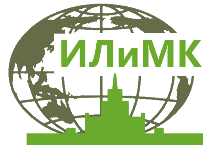 Институт лингвистики и международных комуникацийhttp://ilic.susu.ru/ВРЕМЯ РАБОТЫ ИЛиМК:Институт лингвистики и международных комуникацийhttp://ilic.susu.ru/ПН-ПТ С 08.30 ДО 17:00ОБЕД С 12.00 ДО 13.00Тел. 272 32 42(директор), 267 91 31, 267 99 03 (учебный отдел)Email: ilic-susu@yandex.ruilic.susu@gmail.com